TEST 4Setze das Personalpronomen ein:Monika kommt aus Österriech. ________ ist 22 Jahre alt.Simon ist 19 Jahre alt. ________ kommt aus Frankreich.Ana und Belinda sind Schulfreundinen. __________ lernen zusammen.Mein freund heisst Mark. __________ ist 13 Jahre alt.Das Lied heisst „Liebeskummer.“ ________ ist sehr interresant.Setze die Zahlen ein.Ich bin _____________________ (23) Jahre alt.Ihr seid _____________________ (16) Jahre alt.Martina ist ____________________ (18) Jahre alt.Simona ist ____________________ (40) Jahre alt.Mein Freund ist _________________________ (13) Jahre alt.Setze die folgende Verben in Präsens ein.Ich _____________ einen Apfel.Er _______________ 2 Schwestern.Wir ________________ unsere Kleidung.Du ______________ in die Schule.Ihr _______________ müde.Welches Verbform passt?Sie ____________________ ein Buch.		liest		lest		lesenIhr ___________________ Spaghetti.		isst		esst		essenEr ___________________ bei mir.		schläft		schläfst	schlafenSie ___________________ mein Kleid.		waschen	wasche	wäschtIhr___________________ sehr schnell.		lauft		laufen		läufstSetze Fragewörter ein.___________ kommst er?___________ alt bist du?___________ heisst sie?___________ Sprachen lernt er?___________ wohnen Sie?Mache Fragen.woher / er / kommt _____________________________________________________ihr / wo / wohnt _________________________________________________________Sprachen / Sie / sprechen / welche __________________________________________es / wie / heisst ________________________________________________________Sie / leben / wo _______________________________________________________Setze das passende Modalverb ein.______________ sie heute Abend ausgehen?Du ______________ gut Deutsch sprechen.Hier ___________man nicht parken!Er _____________ im Bett bleiben, er ist erkältet.Sie wissen nicht, was sie ________________.Wähle den richtigen Modalverb.Hier darf / muss / will man nicht rauchen.Ich muss / soll / darf Tee trinken, ich habe die Grippe.Maria kann / soll / darf  gut ein Auto fahren.Erik soll / darf / muss die Hausaufgabe machen.Wir wollen / sollen / können Deutsch lernen.Wähle das passende Präposition.Ich gehe in die / nach / am Schule.Du bist nach / in / zu Hause.Wir gehen ins / nach / zu Kino.Jan steht auf / in / zu der Strasse.Die Kinder speielen nach / zu / im Park.Setze die trennbare Verben im Präsens ein.Ich _______________ um 9 Uhr ____________. (aufstehen)Anja ___________ Petar am Handy ______! (anrufen)Um 12 Uhr _________ sie schnell__________. (einkaufen)Er __________ Silvia nach der Schule _____________. (zurückfahren)Mein Freund ___________ heute Abend um 9 Uhr__________. (einschlafen)Übersetze!Ich komme aus Frankreich und ich spreche Deutsch.__________________________________________________________________________Wir wohnen mit unserer Groβeltern in Österreich.__________________________________________________________________________Ivan bleibt eine Woche bei Petar.__________________________________________________________________________Sie ist ist zum ersten Mal hier, und sie findet es schön.__________________________________________________________________________Anja ist krank, sie hustet, hat Kopfschmerzen und sie muss Tee trinken.__________________________________________________________________________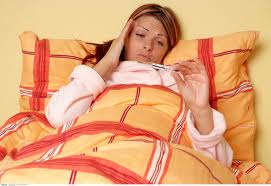 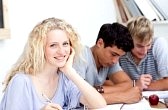 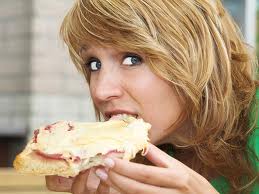 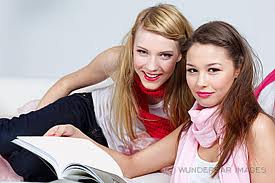 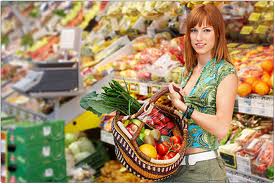 